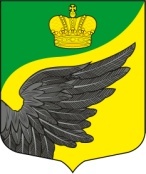 Фёдоровское городское поселениеТосненского муниципального районаЛенинградской областиАдминистрацияПостановление01.08.2023  № 470	В целях обеспечения сохранности муниципального недвижимого имущества, эффективного использования жилых и нежилых помещений, расположенных на территории Фёдоровского городского поселения Тосненского муниципального района, в соответствии с Федеральным законом от 06.10.2003 г. №131-ФЗ «Об общих принципах организации местного самоуправления в Российской Федерации», администрация Фёдоровского городского поселения Тосненского муниципального района Ленинградской областиПОСТАНОВЛЯЕТ:1. Внести в постановление администрации Фёдоровского городского поселения Тосненского муниципального района Ленинградской области от 19.07.2022 №439 «О создании комиссии по обследованию жилых (нежилых) помещений, находящихся в муниципальной собственности и расположенных на территории Фёдоровского городского поселения Тосненского муниципального района Ленинградской области» следующие изменения:1.1 Приложение №1 изложить в новой редакции согласно Приложению №1 к настоящему постановлению.1.2 Раздел 2 Приложения №2 дополнить абзацем 5 следующего содержания: « - выявление соответствий жилых помещений, предъявляемым к ним требованиям, а также возможности их отнесения к специализированному жилищному фонду».Раздел 3 Приложения №2 дополнить п.5 следующего содержания: « 5.Обследование помещений муниципального жилого фонда, подлежащих признанию пригодными для проживания и эксплуатации, с целью отнесения их к специализированному жилищному фонду».Обеспечить официальное опубликование (обнародование) настоящего постановления.Контроль за исполнением настоящего постановления возложить на начальника отдела землеустройства, архитектуры и муниципального имущества администрации Фёдоровского городского поселения Тосненского муниципального района Ленинградской области.Глава администрации                                                                          М.И. Носовисп.Селюкова В.Ю.8 (813)61- 65-323Приложение №1к постановлению администрацииФёдоровского городского поселения Тосненского муниципального района Ленинградской областиот 01.08.2023 №470Состав комиссии по обследованию жилых (нежилых) помещений, находящихся в муниципальной собственности и расположенных на территории Фёдоровского городского поселения Тосненского муниципального района Ленинградской областиПредседатель комиссии:- Глава администрации Фёдоровского городского поселения Тосненского муниципального района Ленинградской области.Заместитель председателя комиссии:- Начальник отдела землеустройства, архитектуры и муниципального имущества администрации Фёдоровского городского поселения Тосненского муниципального района Ленинградской области.Секретарь комиссии:- Главный специалист по муниципальному имуществу администрации Фёдоровского городского поселения Тосненского муниципального района Ленинградской области.Члены комиссии:- Начальник отдела по организационно-правовой работе, делопроизводству и кадрам администрации Фёдоровского городского поселения Тосненского муниципального района Ленинградской области;- Главный специалист отдела землеустройства, архитектуры и муниципального имущества администрации Фёдоровского городского поселения Тосненского муниципального района Ленинградской области (по согласованию); - Главный специалист по вопросам ЖКХ и благоустройства администрации Фёдоровского городского поселения Тосненского муниципального района Ленинградской области;   - Ведущий специалист-юрисконсульт администрации Фёдоровского городского поселения Тосненского муниципального района Ленинградской области;-  представитель МУП  «Фёдоровское ЖКХ» (по согласованию).О внесении изменений в постановление администрации Фёдоровского городского поселения Тосненского муниципального района Ленинградской области  от 19.07.2022 №439 « О создании комиссии по обследованию жилых (нежилых) помещений, находящихся в муниципальной собственности и расположенных на территории Фёдоровского городского поселения Тосненского муниципального района Ленинградской области».